Visit  mvaathletics.campbrainregistration.com  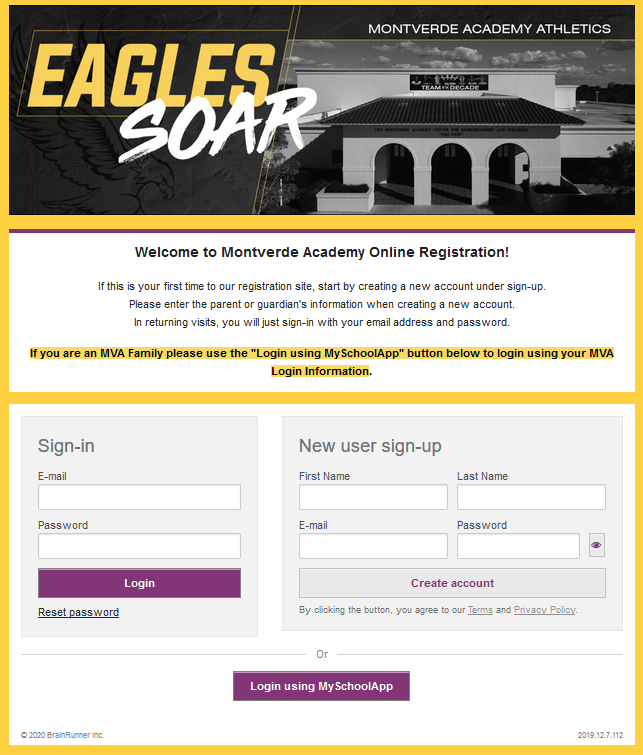 If your child is an MVA student, click on “Login using MySchoolApp” If your child does not attend MVA, go to “New user sign-up”Once you are logged in, you should see a screen similar to the below with the option of “SIMA Winter Camp” .  Select the program you want to register for by clicking “Start application”Follow the on-screen instructions. Registration will be confirmed with an email to you. 